	                            KUMAR HITANSHU                                 East Delhi, Delhi, India- 110092       9311746393       krhitanshu@rediffmail.com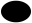     ---------------------------------------------------- PROFESSIONAL SUMMARY -----------------------------------------------                                                                       Innovative and adaptable education professional seeking an advanced position in any social set up.Bilingual educator offering skills in communication, leadership and organization.Versatile content writer proficient in researching, writing and editing diverse content.Coordinated and diligent planner of activities, manager of the student behaviour and source of support for teacher needs.Committed to educational excellence and to foster an atmosphere of mutual respect and trust.    --------------------------------------------------------------------- SKILLS ------------------------------------------------------------------* Teaching/tutoring	                                                            * Documentation and reporting* Standardized testing	                      	* Translation- English, Hindi, Bhojpuri* Varied lesson planning                                              * Creative imagination stimulation* Comprehensive briefing		          * Proofreading skills- English, Hindi, Bhojpuri* Transcription and dictation	               * Typing- English, Hindi, Bhojpuri (30- 40 wpm)     --------------------------------------------------------------- WORK HISTORY ---------------------------------------------------------                                                                        TEACHER INTERN G. D. Goenka Public School, Anand Vihar, East Delhi, Delhi- 110092Observed more than 40 periods of various subjects delivered by skilled and prominent teachers to learn new strategies of teaching and communication skills.Delivered knowledgeable lectures to help students understand the roles of languages, nature of science, geopolitical issues, need of environmental awareness, the importance of digitalization etc.Planned, implemented, monitored and assessed instructional program.Put together immersive activities, political debates and special projects to promote student learning.     TEACHER INTERN     Govt. Girls Sr. Secondary School, Yamuna Vihar, North East Delhi, Delhi- 110053Promoted student learning with adaptable teaching, motivational and evaluation techniques.Prepared quizzes, tests and examinations to gauge how well students were learning.Facilitated thought-provoking classroom discussions to enhance understanding of lecture topics and break down preconceived notions.Put together immersive activities, political debates and special projects to promote student learning.Collaborated with teachers and administrators to discuss the academic needs of students.Observed individual behaviours and suspect actions, and reported issues to supervisory staff.     TEACHER INTERN     Govt. Girls Senior Secondary School, Daryaganj, New Delhi, Delhi- 110002Created new lesson plans based on course objectives and implemented.Documented student attendance and progress against goals.Developed activities and integrated technology to diversify instruction.Marked lesson notes, corrected errors and made useful suggestions on written assignments for improved writing communication performance.Prepared quizzes, tests and examinations to gauge how well students were learning.      FREELANCE TRANSLATOR      Indira Gandhi National Open University, Maidan Garhi, Delhi- 110068Translated Masters level English medium books into Hindi in Economics subject.Edited and proofread the contents whenever suggested.Participated in meetings and discussions to develop skills and share updates with the assistants in the department of SOSS, IGNOU.     ------------------------------------------------------------------ EXPERIENCE ---------------------------------------------------------              Secondary-level Teaching:		7 consecutive years           Freelance translation:		4 consecutive years           Content writing and blogging:		3 consecutive years     ------------------------------------------------------------------- EDUCATION ------------------------------------------------------------		Bachelor of Education: 								2018	Maharshi Valmiki College of Education, University of Delhi – New DelhiMaster of Science: 								2016Samastipur College, Lalit Narayan Mithila University, Samastipur, BiharBachelor of Science: 								2013	U R College, Lalit Narayan Mithila University, Samastipur, Bihar     --------------------------------------------------------------CERTIFICATIONS----------------------------------------------------------Diploma in Computer Application:						2016Certificate in Teaching of English:						2016Microsoft Office 2007 Specialist:						2014Basics of Computer Applications, Sponsored by Govt. of Bihar:		2013     ----------------------------------------------------------- SOCIAL APTITUDE --------------------------------------------------------Attending various research colloquium, seminars and activities to gain through     participation and collaboration.Favouring initiatives for educational and environmental awareness.------------------------------------------------------------------- HOBBIES ---------------------------------------------------------------	  Blog-writing and exploration